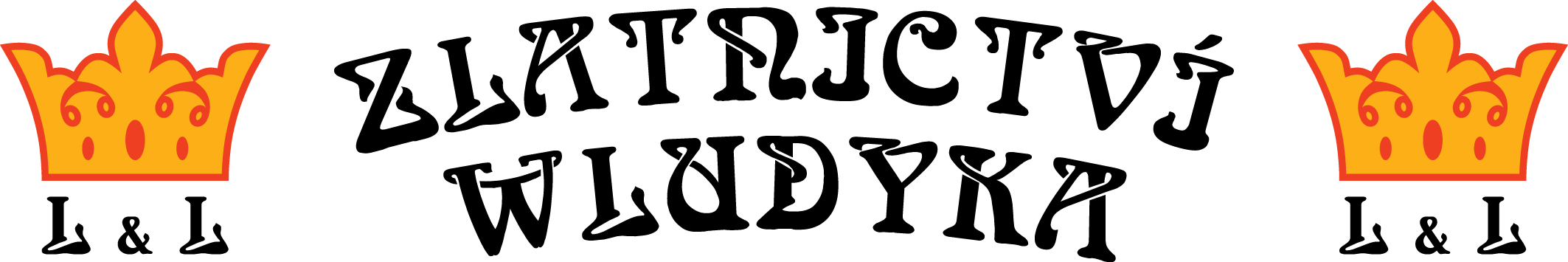 Velikosti - jak měřit piercing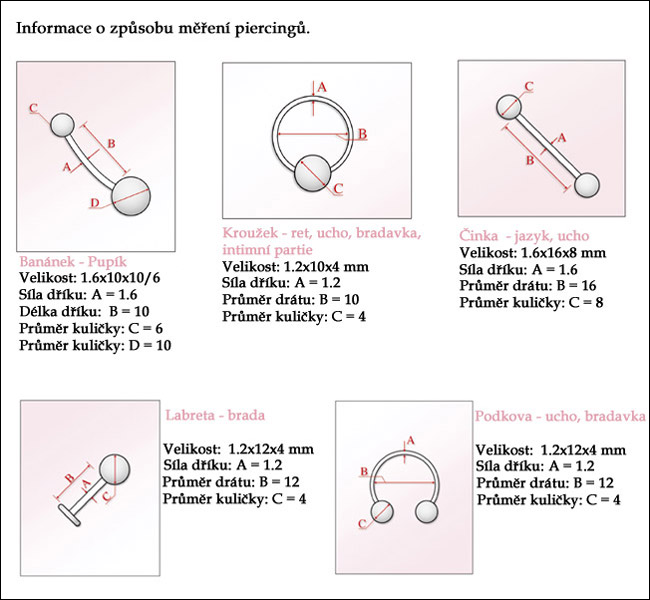 